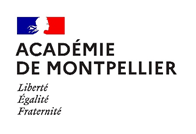 															ANNEXE 11Rentrée 2024TECHNICIENS DE RECHERCHE ET DE FORMATIONNOM : ………………………………                                     Prénom : ……………………………………….. Date de naissance : ……………………                              NUMEN : ………………………….Corps/grade :………………………………     BAP A : sciences du vivant (SV) ;BAP B : sciences chimiques et sciences des matériaux (SCSM) ;BAP C : sciences de l'ingénieur et instrumentation scientifique (SIIS) ;BAP E : informatique, statistique et calcul scientifique (ICS) ;BAP F : information, documentation, culture, communication, édition, TICE (IDCCET) ;BAP G : patrimoine, logistique, prévention et restauration (PLPR) ;BAP J : Gestion et pilotage (GP) ;Adresse personnelle :………………………………………………………………………………..Adresse électronique :………………………….…….. …             Tél:…………………………                 N° Portable : …………………            Affectation 2023-2024 : …………………………………………………………………… Ancienneté dans ce poste au 31/08/2024 : ………………………………………………Quotité de temps de travail : …………Situation administrative :  en activité réintégration après disponibilité, congé parental, ou détachement sortantMotif de la demande de mutation et/ou réintégration : convenances personnelles priorité légale : joindre les pièces justificatives : précisions dans la circulaire académique.Pour le rapprochement de conjoints :justifier de l’activité professionnelle du conjoint dans une localité éloignée (50 kms et plus) et d’une       séparation effective au 1er mars 2024 ;joindre l’attestation de l’activité professionnelle du conjoint datée de 2024, indiquant la commune d’activité,  ainsi qu’une pièce attestant de la résidence personnelle, et le justificatif de : mariage, PACS.Modalités de candidature sur les postes de techniciens de recherche et de formation :Le dossier de mutation, adressé sous couvert hiérarchique, et impérativement visé par le rectorat d’origine pour les candidats extérieurs à l’académie de Montpellier, comprendra les éléments suivants : Lettre de motivation qui mentionnera les coordonnées complètes (adresse, téléphone portable, mel) et le poste sur lequel vous candidater.Curriculum vitae détaillé,Une copie des diplômes détenusLa fiche de poste actuelleCopie du dernier arrêté d’avancement d’échelon, Une fiche de synthèse AGORA pour les techniciens de recherche et de formation non gérés par le rectorat de l’académie de Montpellier Copie des deux derniers entretiens professionnels, Toute pièce jugée utile pour valoriser le dossierLes pièces justificatives pour justifier d’une priorité légaleLa fiche de poste susceptible d’être vacant (Annexe 10) pour les techniciens de recherche et de formation gérés par le rectorat de l’académie de Montpellier.Les candidatures seront adressées à Rectorat de l’académie de Montpellier – DPATE – BPT JCL -  31, rue de l'Université  - CS 39004   34064 Montpellier Cedex 2 ; Tel : 04 67 91 47 33 La date limite de transmission est précisée sur chaque fiche de poste.AVIS DE L’AUTORITE HIERARCHIQUE (chef d’établissement, président d’université, directeur d’établissement public,.. ) SUR LA DEMANDE DE MOBILITE :FAVORABLE 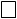 DEFAVORABLE Date et signature :DATE ET SIGNATURE DE L’AGENT : 